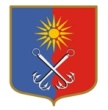 ОТРАДНЕНСКОЕ ГОРОДСКОЕ ПОСЕЛЕНИЕ КИРОВСКОГО МУНИЦИПАЛЬНОГО РАЙОНА ЛЕНИНГРАДСКОЙ ОБЛАСТИСОВЕТ ДЕПУТАТОВЧЕТВЕРТОГО СОЗЫВАР Е Ш Е Н И Еот «17» июня 2020 года № 28Об утверждении Регламента совета депутатов Отрадненского городского поселения Кировского муниципального района Ленинградской областиВ соответствии с Федеральным законом от 06.10.2003 № 131-ФЗ «Об общих принципах организации местного самоуправления в Российской Федерации», руководствуясь статьей 24 устава Отрадненского городского поселения Кировского муниципального района Ленинградской области, совет депутатов решил:           1. Утвердить Регламент совета депутатов Отрадненского городского поселения Кировского муниципального района Ленинградской области согласно Приложению к настоящему решению.2. Признать утратившим силу решение совета депутатов муниципального образования Отрадненское городское поселение муниципального образования Кировский муниципальный район Ленинградской области от 01.03.2006 года № 68 «Об утверждении регламента работы Совета депутатов».	3. Настоящее решение вступает в силу со дня его официального опубликования.Глава муниципального образования 	                                М.Г.Таймасханов      ПРИЛОЖЕНИЕк решению совета депутатов                                                                                               МО «Город Отрадное»от «17» июня 2020 года № 28РЕГЛАМЕНТсовета депутатов Отрадненского городского поселения Кировского муниципального района Ленинградской областиГЛАВА 1.ОБЩИЕ ПОЛОЖЕНИЯСтатья 1.Настоящий Регламент разработан на основе Федерального Закона «Об общих принципах организации местного самоуправления в РФ» от 06.10.2003 года № 131-ФЗ, законодательства Ленинградской области, Устава Отрадненского городского поселения Кировского муниципального района Ленинградской области (далее – Устав) и конкретизирует порядок подготовки и проведения заседаний совета депутатов Отрадненского городского поселения Кировского муниципального района Ленинградской области (далее – совет депутатов). Решения совета депутатов принимаются:- большинством голосов от установленной Уставом численности депутатов совета депутатов;- в две трети голосов от установленной Уставом численности депутатов совета депутатов по вопросам принятия Устава, внесения изменений и дополнений в Устав.Статья 2.По инициативе депутатов или группы депутатов могут вноситься изменения и дополнения в Регламент. В случае изменения законодательства Российской Федерации и Ленинградской области и возникших в этом случае противоречий между Регламентом совета депутатов и Законом, действует законодательная норма с   последующим изменением Регламента на ближайшем заседании совета  депутатов.Статья 3.Дату и время проведения первого заседания вновь избранного совета депутатов определяет глава муниципального образования, избранный советом депутатов предыдущего созыва, в срок не позднее 30 (тридцати) дней со дня избрания совета депутатов в правомочном составе.В случае если первое заседание не назначено главой муниципального образования, избранным советом депутатов предыдущего созыва, в срок, не позднее 30 (тридцати) дней со дня избрания совета депутатов в правомочном составе, дату и время проведения первого заседания определяет старейший по возрасту депутат.Первое заседание совета депутатов открывает старейший по возрасту депутат совета депутатов и ведет его до избрания главы муниципального образования. Он предоставляет слово председателю территориальной избирательной комиссии для оглашения поимённого состава совета депутатов.Председатель совета депутатов избирается в соответствии с Уставом.Для ведения протокола заседания депутаты избирают секретаря совета депутатов из своего состава.Статья 4.Очередные заседания совета депутатов созываются не реже одного раза в квартал председателем совета депутатов, а в период его отсутствия – его заместителем.Внеочередные заседания совета депутатов созываются главой муниципального образования по собственной инициативе, по инициативе не менее 1/3 от установленной Уставом численности депутатов совета депутатов, главы администрации МО «Город Отрадное» не позднее, чем в трехдневный срок. Дату внеочередного заседания совета депутатов предлагает инициатор созыва и утверждает председатель совета депутатов.Статья 5.О времени и месте проведения заседания совета депутатов, а также о вопросах, вносимых на рассмотрение совета депутатов, председатель совета депутатов сообщает депутатам и доводит до сведения населения не позднее, чем за пять календарных дней до дня проведения заседания совета депутатов.По вопросам, вносимым на рассмотрение совета депутатов, председатель совета депутатов в указанные сроки предоставляет депутатам проекты решений, другие необходимые документы и материалы.По вопросам, вносимым на рассмотрение внеочередного заседания совета депутатов, председатель совета депутатов не позднее, чем за одни день предоставляет депутатам проекты решений, другие необходимые документы и материалы.Проекты решений, выносимых на рассмотрение совета депутатов, и проект повестки дня совета депутатов должны быть строго идентичны, как у председательствующего на заседании, так и на руках у депутатов.Статья 6.Заседание совета депутатов правомочно, если на нем присутствует более 50 процентов от числа избранных депутатов.В случае невозможности прибыть на заседание совета депутатов депутат обязан сообщить об этом заблаговременно.Статья 7.Если на заседании совета депутатов присутствует 50 процентов и менее от числа избранных депутатов, то по решению главы муниципального образования оно переносится на другое время.Статья 8.Заседание совета депутатов проводится гласно и носит открытый характер. Совет депутатов вправе принять решение о проведении закрытого заседания.В открытом заседании могут участвовать депутаты Федерального Собрания Российской Федерации, депутаты Законодательного собрания Ленинградской области, депутаты других муниципальных образований.На заседании совета депутатов администрация МО «Город Отрадное» обеспечивает присутствие представителя юридической службы.На открытых заседаниях совета депутатов могут присутствовать граждане (физические лица), в том числе представители организаций (юридических лиц), общественных объединений, государственных органов и органов местного самоуправления в соответствии с решением совета депутатов «Об утверждении Положения о порядке присутствия граждан (физических лиц), в том числе представителей организаций (юридических лиц), общественных объединений, государственных органов и органов местного самоуправления на открытых заседаниях совета депутатов Отрадненского городского поселения Кировского муниципального района Ленинградской области».Статья 9.Заседание совета депутатов ведет председатель совета депутатов или его заместитель.Председательствующий на заседании совета депутатов следит за соблюдением настоящего Регламента, Устава, законодательства о местном самоуправлении:-	предоставляет слово для выступления в порядке поступления заявок;в необходимых случаях может изменить очередность выступлений с объявлением мотивов такого изменения;  - в случае  нарушения  выступающим  регламента вправе предупредить оратора, при вторичном нарушении - лишить его слова;- при грубом или неоднократном нарушении порядка заседания удаляет нарушителя, не являющегося депутатом совета депутатов, из зала;- ставит на голосование внесенные депутатами предложения, оглашает перед   голосованием   все   предложения,   относящиеся   к   данному   вопросу;  - организует голосование и подсчет голосов, оглашает результаты голосования;- при   необходимости   проводит   повторное   голосование   по   решению большинства участвующих в заседании депутатов;- организует   заседания    совета   депутатов,    ведение    протокола или стенограммы заседания;  - выполняет другие процедуры, установленные настоящим Регламентом.Во время заседания совета депутатов председательствующий не вправе комментировать выступления депутатов. Председательствующий на заседании совета депутатов голосует последним.Статья 10.Депутат обязан присутствовать на каждом заседании совета депутатов и работать в его постоянных и временных депутатских комиссиях.Депутат ведёт прием жителей, отвечает на их просьбы, заявления, жалобы и обращения.Депутат не реже одного раза в год обязан отчитываться перед избирателями своего избирательного округа о своей работе.Статья 11.В порядке, установленном настоящим Регламентом, депутат на заседаниях совета депутатов и депутатских комиссиях вправе:- избирать  и  быть избранным в органы  совета депутатов, предлагать кандидатов (в том числе свою кандидатуру) в эти органы;- вносить предложения по порядку ведения заседания; - вносить проекты решения по обсуждаемым вопросам и поправки к ним; - участвовать в прениях, задавать вопросы докладчику (содокладчику),
выступать   по   мотивам   голосования   (до   голосования). При  этом  вопросы выступающему в прениях депутату не задаются; - требовать постановки своих предложений на голосование; - настаивать на повторном подсчете голосов, если в ходе голосования были допущены нарушения законодательства;- высказывать мнение по персональному составу формируемых советом депутатов     органов     и     кандидатурам     лиц,     избираемых,     назначаемых непосредственно депутатами или по согласованию с ними;- вносить предложения о заслушивании на заседаниях совета депутатов или постоянных депутатских комиссиях отчета или информации любого органа либо должностного лица, подконтрольного совету депутатов;- вносить предложения о необходимости проведения проверок по вопросам компетенции совета депутатов;- ставить вопрос о необходимости разработки и принятия нового решения взамен действующего;- пользоваться       другими       правами,       предоставленными        ему законодательством.Статья 12.Выступающий на заседании совета депутатов не должен использовать в своей речи грубые и некорректные выражения, призывать к незаконным и насильственным действиям, допускать оскорбления в адрес других депутатов и иных лиц.Председательствующий в случае нарушения этого положения Регламента вправе сделать предупреждение о недопустимости таких высказываний, призывов и выражений.После второго предупреждения выступающий лишается слова.Если выступающий отклоняется от обсуждаемой темы, председательствующий призывает его придерживаться обсуждаемого вопроса.Если выступающий превысил отведенное ему для выступления время или выступает не по обсуждаемому вопросу, председательствующий после одного предупреждения лишает его слова.Статья 13.Из числа депутатов избирается секретарь совета депутатов, который организует ведение протокола или ведение стенограммы.Непосредственное ведение протокола заседания совета депутатов осуществляется сотрудником аппарата совета депутатов.Секретарь подписывает совместно с председательствующим на заседании протокол заседания совета депутатов. Статья 14.Очередные заседания совета депутатов проводятся в первую среду месяца. Через каждые 1 час 30 минут работы совета депутатов объявляется перерыв на 15 минут.Время для докладов, содокладов, прений и заключительного слова по обсуждаемым вопросам устанавливаются решением совета депутатов по согласованию с докладчиками, но, как правило, не более 30 минут для доклада и 10 минут для содоклада.Выступающим в прениях предоставляется до 5 минут, для повторных выступлений в прениях по одному и тому же вопросу повестки дня, а также выступлений при обсуждении проектов решений по пунктам - до 3 минут, для выступлений по кандидатурам, для заявлений, сообщений - до 3 минут, для выступлений по порядку ведения собрания, мотивам голосования, вопросов, предложений и справок - до 1 минуты.В необходимых случаях председательствующий может с согласия большинства депутатов, участвующих в заседании, продлить время для выступления.Депутат может выступить по одному и тому же вопросу повестки дня не более двух раз.Председатель совета депутатов вправе получить слово для выступления в любое время, но не более двух раз по одному вопросу. Главе администрации МО «Город Отрадное» слово для выступления по обсуждаемому вопросу предоставляется вне очереди.В конце заседания отводится до 30 минут для рассмотрения депутатских запросов, выступлений депутатов с краткими (до 3 минут) сообщениями и заявлениями.Статья 15.	Прения прекращаются по истечении отведенного на них времени или по решению, принимаемому большинством присутствующих депутатов.При постановке на голосование вопроса о прекращении прений председательствующий информирует депутатов о числе записавшихся и выступивших депутатов, выясняет, кто настаивает на предоставлении слова.После прекращения прений докладчик и содокладчик имеют право выступить с заключительным словом до 5 минут.ГЛАВА 2.РАССМОТРЕНИЕ ВОПРОСОВ И ПРИНЯТИЕ РЕШЕНИЙ СОВЕТОМ ДЕПУТАТОВ.Статья 16.Проекты муниципальных правовых актов вносятся депутатами совета депутатов, главой муниципального образования, главой администрации, органами территориального общественного самоуправления, инициативными группами граждан, прокурором.Проект решения предоставляется председателю совета депутатов через совет депутатов – аппарат главы муниципального образования, вместе с обоснованием необходимости его принятия, а также ожидаемых социально-экономических и иных последствиях его осуществления. При предоставлении проекта, реализация которого потребует дополнительных материальных, финансовых и иных затрат, прилагается его финансово-экономическое обоснование.Проекты решений, вносимых на заседание совета депутатов, могут быть подготовлены соответствующими службами администрации МО «Город Отрадное», сотрудниками аппарата совета депутатов.    Статья 17.Председатель совета депутатов определяет порядок дальнейшей работы над проектом решения, обязательно направляет его для предварительного рассмотрения и подготовки заключения в соответствующие постоянные депутатские комиссии совета депутатов и в юридическую службу администрации МО «Город Отрадное» (для проведения антикоррупционной экспертизы проект нормативного правового акта).В случае, если проект решения рассматривается в нескольких постоянных депутатских комиссиях, ими могут образовываться временные депутатские комиссии.Постоянные и временные депутатские комиссии могут привлекать к работе над проектом представителей государственных органов и органов местного самоуправления, общественных организаций, научных специалистов и экспертов. Альтернативные проекты рассматриваются одновременно с основным проектом.По итогам рассмотрения проекта депутатская комиссия обязана в месячный срок дать письменное заключение по существу проекта и о целесообразности его дальнейшего рассмотрения в совете депутатов.Статья 18.Повестка дня заседаний совета депутатов утверждается депутатами по представлению председателя совета депутатов на основе всех поступивших в совет депутатов предложений от депутатов, организаций и лиц, перечисленных в статье 16 настоящего Регламента.В повестку дня заседания совета депутатов включаются вопросы, по которым имеются проекты решений только после обязательного рассмотрения их в соответствующих постоянных депутатских комиссиях и согласованные главой администрации МО «Город Отрадное», заместителем главы администрации МО «Город Отрадное» по направлению, руководителями структурных подразделений администрации МО «Город Отрадное».Подлежат обязательному включению в повестку дня заседания совета депутатов предложения главы администрации МО «Город Отрадное», касающиеся разработки и утверждения стратегии социально-экономического развития территории муниципального образования, изменения статуса объектов муниципальной собственности, получения и использования финансовых ресурсов, укрепления общественного порядка, охраны прав и свобод граждан, а также предложения органов прокуратуры и предоставляемая ими информация о незаконных действиях органов местного самоуправления.Депутаты вправе вносить предложения и замечания по повестке дня заседания совета депутатов, по порядку рассмотрения и существу обсуждаемых вопросов.Решение о включении дополнительных вопросов в повестку дня заседания считается принятым, если за него проголосовало большинство голосов от установленной Уставом численности депутатов совета депутатов.Также в повестку дня заседания совета  депутатов лицами, указанными в ст. 16 настоящего Регламента, могут вноситься вопросы без предварительного согласования соответствующих служб и постоянных депутатских комиссий совета депутатов. В повестку дня внеочередного заседания совета депутатов могут включаться вопросы, не рассмотренные предварительно на постоянных депутатских комиссиях совета депутатов.Статья. 19.По вопросам, включенным в повестку дня заседания совета депутатов и внесенным проектам решений, совет депутатов заслушивает доклад инициаторов проекта решения и обязательный содоклад или заключение соответствующей постоянной или временной депутатской комиссии, обсуждает представленные проекты, высказывает предложения и замечания в форме поправок.Совет депутатов может не заслушивать доклад и содоклад ограничившись краткой информацией по существу дела и ответами на вопросы.По результатам обсуждения совет депутатов принимает проект за основу, отклоняет его, либо направляет на доработку в соответствующие депутатские комиссии.При внесении альтернативных проектов по одному и тому же вопросу совет депутатов одновременно обсуждает их и принимает решение о том, какой из рассматриваемых проектов принять за основу.Для доработки принятого за основу проекта решения и предварительного рассмотрения внесенных к нему поправок совет депутатов вправе избрать редакционную комиссию из числа депутатов и авторов проекта, либо поручить эту работу соответствующей постоянной или временной депутатской комиссии.Поправки, которые вносятся депутатами совета депутатов, фиксируются в протоколе заседания совета депутатов. Указанный протокол в течение 3 дней со дня проведения заседания направляется в администрацию МО «Город Отрадное» для доработки проекта решения.Доработанный проект решения выносится депутатской комиссией для рассмотрения поправок. После голосования по поправкам к проекту, решение принимается в целом.По решению совета депутатов обсуждение и голосование может производиться отдельно по каждому пункту, либо разделу. Пункт (раздел) принимается за основу, затем на голосование ставятся все поступившие в письменном виде поправки. После голосования по поправкам пункт (раздел) принимается в целом.При рассмотрении поправок прения не открываются. По просьбе депутата, внесшего поправку, ему предоставляется слово для обоснования внесенной поправки - не более 3 минут.По требованию депутата внесенные им поправки, предварительно рассмотренные и отклоненные в редакционной комиссии, также должны быть поставлены на голосование.Депутат, несогласный с принятым в соответствии с настоящим Регламентом решением совета депутатов и заявивший об этом в ходе заседания, может изложить своё особое мнение в письменном виде председательствующему на заседании для внесения в протокол заседания.Статья 20.По вопросам, вносимым на заседание, совет депутатов принимает решения. Решения совета депутатов принимаются открытым, в том числе поименным, или тайным голосованием. При принятии повестки дня заседания совета депутатов, депутаты принимают решение о форме голосования.Решения совета депутатов могут рассматриваться в двух чтениях.Секретарю совета депутатов предоставляется двухдневный срок для редакционного оформления решения, а затем подписанное главой муниципального образования оно подлежит официальному опубликованию не позднее 10 дней со дня его принятия.Решения совета депутатов могут быть обжалованы гражданами, общественными объединениями, предприятиями, учреждениями, организациями, органами государственной власти и управления, органами местного самоуправления в судебном порядке.Статья 21.        При проведении открытого голосования секретарь заседания подсчитывает число голосов, поданных "за", "против", "воздержавшихся" и результаты сообщает депутатам.При проведении тайного голосования бюллетени изготавливаются под контролем, созданной советом депутатов, счетной комиссии по установленной ею форме. Счётная комиссия для проведения тайного голосования избирается в количестве 3 человек. Из своего состава комиссия избирает председателя и секретаря комиссии. Счётная комиссия устанавливает форму бюллетеня, устанавливает и организует порядок проведения голосования, оформляет по результатам голосования протокол и доводит его до сведения депутатов. По докладу счётной комиссии совет принимает решение об утверждении итогов тайного голосования.Каждому депутату членами счетной комиссии выдается один бюллетень, текст которого принят советом депутатов.На оборотной стороне каждого бюллетеня ставятся подписи не менее двух членов счетной комиссии. Недействительными считаются бюллетени неустановленной формы, а также бюллетени, по которым невозможно определить волеизъявление депутата.О результатах тайного голосования счетная комиссия составляет протокол, который подписывается всеми членами комиссии. По докладу счетной комиссии совет депутатов принимает решение об утверждении результатов тайного голосования.Депутат, который отсутствовал во время тайного голосования, не вправе подать свой голос позже.Статья 22.Постоянные депутатские комиссии по вопросам, отнесенным к их компетенции, вправе пригласить и заслушать доклад или сообщение руководителя любого структурного подразделения администрации МО «Город Отрадное», руководителей муниципальных предприятий и учреждений, учредителем которых является администрация МО «Город Отрадное» по согласованию с главой администрации МО «Город Отрадное».Статья 23.Тексты принятых советом депутатов решений (кроме процедурных) по вопросам повестки дня заседания в десятидневный срок после их официального опубликования рассылаются сотрудниками аппарата совета депутатов заинтересованным лицам.Депутаты совета депутатов имеют право ознакомиться и получить копию принятого решения в совете депутатов.ГЛАВА 3ОРГАНЫ И ДОЛЖНОСТНЫЕ ЛИЦА СОВЕТА ДЕПУТАТОВ. ПОРЯДОК ИХ ОБРАЗОВАНИЯ (ИЗБРАНИЯ) И РАБОТЫСтатья 24.Заместитель председателя совета депутатов, секретарь совета депутатов избираются на заседании совета депутатов по представлению председателя совета депутатов, депутата или группы депутатов из числа членов совета депутатов голосованием на срок действия полномочий совета депутатов.В случае, если два или более кандидатов набрали равное количество голосов, проводится повторное голосование на этом же заседании совета депутатов. Между первоначальным и повторными голосованиями объявляется перерыв.Статья 25.Заместитель председателя совета депутатов подотчетен совету депутатов и председателю совета депутатов и может быть отозван путем голосования на заседании совета депутатов. Статья 26.Совет депутатов определяет количество постоянных депутатских комиссий, их профиль работы, состав и утверждает Положение о постоянных депутатских комиссиях совета депутатов. Председатели постоянных депутатских комиссий утверждаются на заседании совета депутатов. Изменение состава постоянных депутатских комиссий или их упразднение производится на основании решения совета депутатов.